УТВЕРЖДЕНО	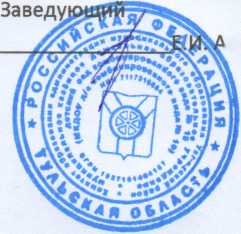 Педагогическим советомпротокол от 18.08.2023 № 6Согласовано ссоветом родителейПротокол от17.08.2023 № 3Расписание занятий  к адаптированной  образовательной программе дошкольного образования для обучающихся с тяжелыми нарушениями  речи на 2023-2024 уч.г.ПонедельникВторникСредаЧетвергПятницаСредняя группа1. Ознакомление с окружающим миром9.15-9.352.Музыка 9.45- 10.001.ФЭМП9.15-9.352. Физическая культура9.45- 10.051.Развитие речи/Логопедическое9.15-9.352. Физическая культура (улица)9.45 -10.051. Лепка/аппликация 9.15-9.352. Музыка9.5- 10.051. Рисование9.15-9.352. Физическая культура9.45 – 10.05Старшая группа1. Ознакомление с окружающим миром 9.15-9.40.2.Музыка10.10-10.35В. 3. Формирование навыков общения 15.40-16.051.Логопедическое.9.15-9.402. Физическая культура 10.10- 10.35В. 3. Лепка/аппликация15.40- 16.051.РМП9.15-9.402.Музыка  10.25- 10.50В.3. Рисование15.40-16.051.Логопедическое.9.15 - 9.402. Физическая культура   10.15- 10.40В. 3. Конструирование15.40-16.051. Развитие речи9.15-9.402. Логопедическое9.50-10.15В.3. Физическая культура( на улице)15.40 – 16.05